XXXVI-сессияг. Алдан                                                                                                         22 марта 2018г.РЕШЕНИЕ № 36-8О присвоении звания «Почетный гражданин Алданского района»Ёрасейнову Толибшо Мирзагуловичу»  Ёрасейнов Толибшо Мирзагулович прибыл по направлению в г. Алдан в феврале 1993 года, где начал работать в ПАТО. В те годы в городе Алдан не было секций борьбы самбо, но, несмотря на это, он вместе с несколькими ребятами самостоятельно тренировались в спортивном зале при ПАТО и ездили на соревнования. Так в 1996 году Толибшо Мирзагулович стал чемпионом престижного турнира «Дружба», в 1997 году победителем Всероссийских соревнований в городе Иркутске, 1998 – призером Азиатской части России.  С 1995 года, в том же спортзале при ПАТО, Толибшо Мирзагулович начал свою тренерско – преподавательскую деятельность.  С 2000 года спортивная секция борьбы самбо и дзюдо открывается в подвальном помещении одного из домов по улице 1 – квартал.  Ёрасейнов Т.М. работает в отрасли физической культуры и спорта 22 года. В 2013 году Толибшо Мирзагулович добился открытия филиала в г. Алдан ГБУ ДО РС (Я) «Республиканская специализированная детско – юношеская спортивная школа олимпийского резерва в г. Покровске»  Ёрасейнов Т.М. – мастер спорта России по самбо, судья 1 – ой категории, основатель секции дзюдо в г. Алдане, которая пользуется огромным успехом среди мальчишек и девчонок города. Только за последние пять лет через школу Толибшо Мирзагуловича прошло более тысячи ребят. Толибшо Мирзагулович любит свою тренерскую профессию, любовь к спорту передаётся его воспитанникам. Некоторые, получив образование, работают тренерами в детско – юношеских спортивных школах, продолжая дело своего тренера: Смирнова Наталья, работает тренером по борьбе самбо и дзюдо в г. Алдане, Федулова Алена, тренером – преподавателем в школе олимпийского резерва в г. Новосибирске, Опря Павел, тренером по самбо    дзюдо спортивного клуба «Славутич», Рахматуллин Ринат, тренером по самбо и дзюдо в г. Хабаровске.  Многие его воспитанники, выступая на соревнованиях различного ранга, становились чемпионами, победителями и призерами всероссийских и международных соревнований.  Под руководством тренера подготовлено 13 членов сборной команды России: Федулова Алена, Перетолчина Анастасия, Туркан – Суринович Роман, Митина Ольга, Пьянзин Дмитрий, Есеркеева Марьям, Шитикова Анастасия, Брянская Анжела, Бондаренко Владислав, Филимонова Вера, Хальпукова Нина, Мартынова Александра, Селецкая Анастасия, 10 членов резервного состава сборной команды России, 50 членов сборной команды ДВФО, 16 мастеров спорта Российской Федерации: по самбо Туркан – Суринович Роман, Бондаренко Владислав, Опря Павел, Аксенов Анатолий, Апопий Анатолий, Рахматуллин Ринат, Тищенко Сергей, Ковешникова Анастасия; по дзюдо Перетолчина Анастасия, Федулова Алена, Есеркеева Марьям, Бондаренко Владислав,; по рукопашному бою Туркан – Суринович Роман; по вольной борьбе Халиуллин Руслан, Габидуллин Сергей, Добрынский Василий; 35 кандидатов в мастера спорта, 20 победителей и призеров Первенства России, 45 чемпионов и призеров Сибири и ДВФО, 35 чемпионов и призеров международных соревнований, 30 победителей и призеров всероссийских турниров, 3 чемпиона и 12 призеров международных спортивных игр «Дети Азии».  Есеркеева Марьям – бронзовый призер Кубка Европы по дзюдо в Португалии (2017 г.), 6 – место в Кубке Европы (2014 г.), бронзовый призер Спартакиады России (2012 г.), серебряный призер первенства России (2012 г.), бронзовый призер первенства России (2013 г.), победитель первенства России (2014 г.), серебряный призер первенства России в г. Ростове – на – Дону (2016 г), бронзовый призер первенства России в г. Ижевске (2016 г.)  Перетолчина Анастасия – победитель первенства Европы в Греции (2010 г.), 5 – место на чемпионате Европы по дзюдо в г. Киеве, победитель первенства России (2005 г.), серебряный призер Кубка России (2005 г.), бронзовый призер в командном первенстве России (2006 г.), бронзовый призер Кубка России (2007 г.), серебрянный призер первенства России (2010 г.), бронзовый призер первенства России (2010 г.), победитель IV – х международных спортивных игр «Дети Азии» (2008 г.).   Стрингалюк Инна – победитель первенства России среди инвалидов по слуху (2010 г.).  Туркан – Суринович Роман – серебрянный призер чемпионата России по рукопашному бою (2016 г.), бронзовый призер первенства России (2011 г.).  Бондаренко Владислав – победитель первенства Азиатской части России (2010 г.), победитель чемпионата России «Войска национальной гвардии Российской Федерации» (2017 г.)  Шитикова Анастасия – член сборной команды России, 4 – х кратный победитель первенства Республики Саха (Якутия) (2013 – 2017 гг.), серебряный призер VI – х международных спортивных игр «Дети Азии» (2016 г.), 4 – х кратный победитель первенств ДВФО (2013 – 2016гг.), з – х кратный победитель всероссийских турниров (2013 – 2015 гг.), бронзовый призер Спартакиады учащихся России (2017 г), победитель Первенства России по самбо (2017 г.).  Брянская Анжела – 4 – х кратный победитель первенств Республики Саха (Якутия) (2012 – 2017 гг.), 2 – х кратный победитель первенств ДВФО (2014 – 2015 гг.), победитель всероссийского турнира (2014 г.), бронзовый призер VI – х международных спортивных игр «Дети Азии» (2016 г.).  Сегодня Толибшо Мирзагулович тренирует свыше 140 спортсменов, является организатором многих улусных и республиканских соревнований. По его инициативе в г. Алдане и наслегах улуса ведутся секции по самбо и дзюдо, ежегодно проводятся чемпионаты и первенства, которые проходят всегда на высоком организационном уровне.  Толибшо Мирзагулович неоднократно признавался лучшим тренером по самбо и дзюдо и входил в десятку лучших тренеров – преподавателей учреждений дополнительного образования спортивной направленности в Республике Саха (Якутия). Сегодня, благодаря Толибшо Мирзагуловичу, город Алдан известен в Республике и далеко за ее пределами как кузница подготовки спортивного резерва по самбо.  За вклад в развитие физической культуры и спорта Ёрасейнов Т.М. награжден Почетными Грамотами Министерства образования Республики Саха (Якутия), Министерства спорта Республики Саха (Якутия), Всероссийской Федерации самбо, Государственного Собрания Ил – Тумэн Республики Саха (Якутия), Комитета по делам семьи и детства, отмечен знаками «Почетный работник общего образования Российской Федерации», «Отличник физической культуры и спорта Республики Саха (Якутия)», «Отличник образования Республики Саха (Якутия)», удостоен звания «Заслуженный тренер Республики Саха (Якутия).В соответствии с п. 1.1. Положения о порядке присвоения звания «Почетный гражданин Алданского района», утвержденного решением Алданского районного Совета Республики Саха (Якутия) II созыва №20-8 от 31.11.2010 г. звание «Почетный гражданин Алданского района» присваивается решением Алданского районного Совета. Согласно пункту 2.1. указанного Положения звание «Почетный гражданин Алданского района» присваивается лицам: добросовестным трудом внесшим выдающийся вклад в развитие экономики и культуры района; прославивших район активной общественной и политической деятельностью во имя развития общечеловеческих, культурных и духовных ценностей, национальной культуры и самобытности народов Республики Саха (Якутия).Согласно пункту 2.2. указанного Положения звание «Почетный гражданин Алданского района» в виде исключения может быть присвоено: за особые трудовые и общественные заслуги в хозяйственной и общественной жизни района; за особые заслуги перед жителями Алданского района. На основании изложенного, в соответствии с п. 1.1., 1.3. Положения о порядке присвоения звания «Почетный гражданин Алданского района», утвержденного решением Алданского районного Совета Республики Саха (Якутия) II созыва №20-8 от 31.11.2010 г., Алданский районный Советрешил:Присвоить звание «Почетный гражданин Алданского района» Ёрасейнову Толибшо Мирзагуловичу, за добросовестный труд, выдающийся вклад в развитие физической культуры и спорта района. Обнародовать настоящее решение в установленном порядке, а также опубликовать в средствах массовой информации. Председатель Алданского районного Совета  депутатов РС (Я):                     С.А. ТимофеевГлава МО «Алданский район»:                                                                           С.Н. ПоздняковАЛДАНСКИЙ  РАЙОННЫЙСОВЕТ ДЕПУТАТОВРЕСПУБЛИКИ САХА (ЯКУТИЯ)III СОЗЫВА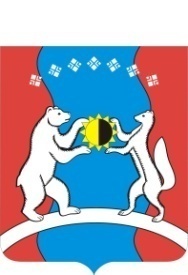     САХА ӨРӨСПҮҮБҮЛҮКЭТЭАЛДАН  ОРОЙУОНУНДЬОКУТААТТАРЫН СЭБИЭТЭ